GCSE PE – Paper 2 revision checklistTopicExamples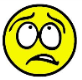 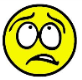 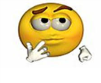 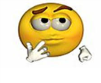 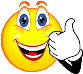 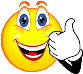 Bones and where to find themCranium, vertebrae, ribs, sternum, clavicle, scapula, pelvis, Humerus, ulna, radius, carpals, metacarpals, phalanges, femur, patella, tibia, fibula, tarsals and metatarsalsFunctions of the skeletonSupport, posture, protection, movement, blood cell production, storage of mineralsTypes of synovial jointBall and socket joints (shoulder and hip), Hinge joints (knee and elbow)and their articulating bones (the bones that meet at that joint)Types of movement at the jointsHinge joints: flexion and extensionBall and socket: flexion, extension, rotation, abduction, adduction and circumductionComponents of a jointLigament, cartilage, tendons, synovial fluidMuscles and where to find themDeltoid, trapezius, latissimus dorsi, pectorals, biceps, triceps, abdominals, quadriceps, hamstrings, gluteals, gastrocnemiusThe roles of muscle in movementAgonist, antagonist, fixatorLever systems1st class – neck, 2nd class – ankle, 3rd class – elbow and mechanical advantagePlanes of movement and axes of rotationPlanes of movement: Frontal, transverse, sagittalAxes of rotation: frontal, transverse and longitudinalStructure and function of the cardiovascular systemDouble circulatory system (systemic and pulmonary), types of blood vessel (arteries, capillaries and veins, Structure and function of the cardiovascular systemPathway of blood through the heart:  atria, ventricles, bicuspid valve, tricuspid valve, semilunar valve, septum, aorta, pulmonary artery, vena cava, pulmonary veinStructure and function of the cardiovascular systemHeart rate, stroke volume, cardiac output and role of red blood cellsStructure and function of the cardiovascular systemPathway of air through the respiratory system: nose, mouth, trachea, bronchi, bronchiole, alveoliStructure and function of the cardiovascular systemDiaphragm and intercostal musclesBreathing rate, tidal volume and minute ventilationStructure and function of the cardiovascular systemGaseous exchange and alveoliAerobic and anaerobic exerciseDefinition of aerobic and anaerobic exercise along with practical examples related to duration (how long) and intensity (how hard)Short-term effects of exerciseMuscle temperature, heart rate, stroke volume, cardiac output, redistribution of blood flow during exercise (vasodilate and vasoconstrict), respiratory rate, tidal volume, minute ventilation, oxygen to the working muscles and lactic acid production.Long-term (training) effects of exerciseBone density, hypertrophy of muscle, muscular strength, muscular endurance, resistance to fatigue, hypertrophy of heart, resting heart rate, resting stroke volume, cardiac output, rate of recovery, aerobic capacity, respiratory muscles, tidal volume and minute volume during exercise, capillarisation.Components of fitnessCardiovascular endurance/stamina, muscular endurance, speed, strength, power, flexibility, agility, balance, co-ordination, reaction timeFitness TestsCooper 12 minute run, multi-stage fitness test (bleep test), press-up test and sit up test. 30m sprint, grip dynamometer, 1RM, standing jump/vertical jump, sit and reach test, Illinois agility test, standing stork test, wall throw, reaction time ruler testPrinciples of trainingSpecificity, overload, progression, reversibilityOptimising trainingApplying FITT to training programmesOptimising trainingTypes of training: continuous, fartlek, interval (circuit training, weight training, plyometrics, HIIT)Optimising trainingKey components of a warm up: pulse raising, mobility, stretching, dynamic movements, skill rehearsalKey benefits to a warm up: warm up the muscles, prepare the body, body temperature, heart rate, flexibility of muscles and joints, pliability of ligaments and tendons, blood flow and oxygen to muscles, speed of muscle contractionOptimising trainingKey components of a cool down: low intensity exercise and stretchingKey benefits to a cool down: lowers heart rate, helps transition back to a resting state, lowers temperature, circulates blood and oxygen, reduces breathing rate, increases removal of lactic acid, reduces risk or muscle soreness and stiffness, aids recovery by stretching musclesPrevention of injury Risk of injury, protective equipment, correct clothing/footwear, appropriate level of competition, lifting and carrying equipment safely, use of warm up and cool down.Prevention of injury Potential hazards in a sports hall, fitness centre, playing field, artificial outdoor areas, swimming poolTopicExamplesPhysical activity and sport in the UKCurrent trends in participation, Sport England, NGB’s, DCMSParticipation in physical activity and sportFactors affecting participation: Age, gender, ethnicity, religion/culture, family, education, time/work commitments, cost, disability, opportunity/access, discrimination, environment/climate, media coverage, role models. Strategies to improve participation: promotion, provision and access.Commercialisation of sportTypes of media: Social, internet, TV/visual, newspapers/magazines.Sponsorship and the media (the golden triangle)Ethics in sportSportsmanship, gamesmanship, deviance.Drugs in sportWhy are they used?types of drugs: anabolic steroids, beta blockers and stimulantsViolence in sportKnow and understand the reasons for player violenceCharacteristics of a skilful movementMotor skills definition, efficiency, pre-determined, co-ordinated, fluent, aesthetic  (APE FC)Classification of skillsDifficulty continuum: simple to complex skillsEnvironmental continuum: open to closed skillsBe able to justify why you put a skill on each continua.Goal settingUse of goal setting: for exercise/training, motivation, to improve performance.SMART: Specific, Measurable, Achievable, Recorded, TimedMental PreparationMental preparation techniques: imagery, mental rehearsal, selective attention, positive thinking.Types of GuidanceVisual, verbal, manual, mechanicalTypes of FeedbackIntrinsic, extrinsic, knowledge of performance, knowledge of results, positive feedback and negative feedback.Health, fitness and well-beingPhysical effects: injury, coronary heart disease (CHD), blood pressure, bone density, obesity, Type 2 diabetes, posture and fitness.Emotional effects: self-esteem/confidence, stress management, imageSocial effects:  friendship, belonging to a group, loneliness.Diet and nutritionBalanced diet: carbohydrates, proteins, fats, minerals, vitamins, fibre, water and hydration